RegeringenFinansdepartementetMed överlämnande av skatteutskottets betänkande 2017/18:SkU13 Förändrad trängselskatt i Stockholm för förbättrad tillgänglighet och transportinfrastruktur får jag anmäla att riksdagen denna dag bifallit utskottets förslag till riksdagsbeslut.Stockholm den 28 mars 2018Riksdagsskrivelse2017/18:200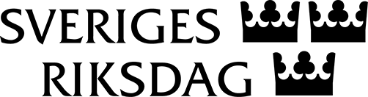 Björn SöderClaes Mårtensson